unit •  2	teacher  support  /  handout  4  pg. 1The Cab Fare ProblemThree friends used the same taxi service to meet at a restaurant for dinner. When they arrived at the restaurant, they compared their cab fare and tried  to figure out a rule that the taxi company used to calculate   cost.Denise’s trip was only 1 mile and her total cost was $4.50.Mark said that his trip was 6 miles, and his total cost was $12.00Solange’s trip was 3 miles, and her total cost was $7.50Kate’s trip was 8 miles, and her total cost was $15.00.Complete the table below for the three passengers.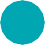 Plot Denise, Mark, Solange, and Kate’s costs in the graph below, then draw a line that connects the four coordinates.THE CUNY HSE CURRICULUM FRAMEWORK • MATH	UNIT 2: THREE VIEWS OF A FUNCTION	67unit • 2	teacher support /  handout 4  pg.  2Miles TraveledWhat would be the total cost for a passenger who travels 10 miles?The taxi company charges a base fee and a fee for each mile traveled. What is the base fee, and what is the cost per mile?68	UNIT 2: THREE VIEWS OF A FUNCTION	THE CUNY HSE CURRICULUM FRAMEWORK • MATHPassengerDistanceCostCoordinateDeniseSolangeMarkKate